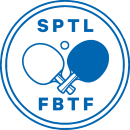 Suomen Pöytätennisliitto ry	ESITYSLISTA				KEVÄTLIITTOKOKOUS Suomen Pöytätennisliiton kevätliittokokous pidetään sunnuntaina 7.4.2019 klo 16:00 alkaen.Paikka: Leppävaaran urheilutalo, osoite Veräjäpellonkatu 8, 02600 EspooLiittokokouksessa käsitellään liiton toimintasääntöjen 16 §:ssä mainitut asiat sekä muut liittokokoukseen sääntöjen mukaan ajallaan esitetyt asiat.1. KOKOUKSEN AVAUS Liittohallituksen puheenjohtaja avaa kokouksen 2. KOKOUKSEN JÄRJESTÄYTYMINEN Valitaan kokoukselle:- puheenjohtaja ja sihteeri - kaksi pöytäkirjantarkastajaa - kaksi ääntenlaskijaa 3. EDUSTAJIEN VALTAKIRJOJEN TARKASTAMINEN JA LÄSNÄOLIJOIDEN TOTEAMINEN 4. KOKOUKSEN LAILLISUUDEN TOTEAMINEN 5. KOKOUKSEN TYÖJÄRJESTYKSEN VAHVISTAMINEN 6. VUODEN 2018 TOIMINTAKERTOMUKSEN ESITTÄMINEN JA HYVÄKSYMINEN 7. VUODEN 2018 TILINPÄÄTÖKSEN JA TILINTARKASTAJIEN LAUSUNNON ESITTÄMINEN SEKÄ TILINPÄÄTÖKSEN VAHVISTAMINEN 8. VASTUUVAPAUDEN MYÖNTÄMINEN LIITTOHALLITUKSELLE JA MUILLE TILIVELVOLLISILLE 9. LIITON PELISÄÄNTÖJEN JA KILPAILUMÄÄRÄYSTEN MUUTOSTEN VAHVISTAMINEN 
10. LIITTOKOKOUSKÄSITTELYYN ESITETYT MUUT ASIAT- Muita asioita ei ole esitetty käsiteltäväksi määräaikaan mennessä11. KOKOUKSEN PÄÄTTÄMINEN